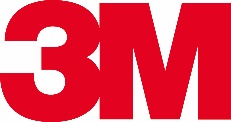 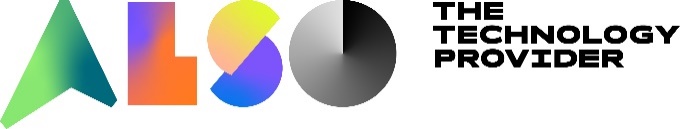 Projektantrag 3M Deutschland GmbHBitte ausgefüllt senden an:ALSO Deutschland GmbHTeresa Castela Mellouli / Teresa.CastelaMellouli@also.comDer genannte Projektpreis gilt ausschließlich für das o. g. Projekt, bei Einhaltung der angegebenen Abnahmemenge.ResellerReseller ASPStrassePLZOrtTelefonReseller No.Endkunde = ProjektnameAnsprechpartnerStrassePLZOrtTelefonAngebotsabgabe bisZuschlagsterminPreisgültigkeit abPreisgültigkeit bisAusliefer StepsALSO SAP3M SKUBezeichnungMenge